Во исполнение постановления Правительства Российской Федерации от 25.03.2015 № 272 «Об утверждении требований к антитеррористической защищенности мест массового пребывания людей и объектов (территорий), подлежащих обязательной охране полицией, и форм паспортов безопасности  таких мест и объектов (территорий)» (далее - постановление Правительства Российской Федерации от 25.03.2015 № 272),  решения заседания антитеррористической комиссии Красноярского края и оперативного штаба в Красноярском крае от 28.08.2015 № 3/5(64)в целях реализации требований к антитеррористической защищенности мест массового пребывания людей, руководствуясь ст. 30, 35 Устава города Канска, ПОСТАНОВЛЯЮ:1. Создать межведомственную комиссию по обследованию мест массового пребывания людей (далее - межведомственная   комиссия) из сотрудников администрации города Канска, муниципального казенного учреждения «Управление по делам гражданской обороны и чрезвычайным ситуациям администрации города Канска», межмуниципального отдела МВД России «Канский», отделения в г. Канске УФСБ РФ по Красноярскому краю, отдела надзорной деятельности по г. Канску и Канскому району, при участии собственников мест массового пребывания людей или лиц, использующих места массового пребывания людей на ином законном основании.2. Утвердить состав межведомственной комиссии по обследованию мест массового пребывания людей (приложение №1).3.Утвердить перечень объектов с массовым пребыванием людей, расположенных на территории города Канска(приложение № 2).4. Рекомендовать председателю межведомственной комиссии организовать и провести обследование объектов с оформлением акта обследования и категорирования места массового пребывания людей в 2015 году и далее, начиная с  2016 года, исходя из условия проведения не менее 10 обследований в год.5. Рекомендовать   председателю   межведомственной   комиссии организовать при непосредственном участии собственников мест массового пребывания людей или лиц, использующих места массового пребывания людей на ином законном основании, разработку и согласование в срок не более 30 дней со дня его разработки, паспорта безопасности места массового пребывания людей по форме, утвержденной постановлением Правительства Российской Федерации от 25.03.2015 № 272.6.Рекомендовать собственникам мест массового пребывания людей или лицам, использующих места массового пребывания людей на ином законном основании реализовать комплекс мероприятий по обеспечению антитеррористической защищенности места массового пребывания людей в зависимости от установленной категории в соответствие с требованиями, утвержденными постановлением Правительства Российской Федерации от 25.03.2015 № 272.         7. Ведущему специалисту Отдела культуры администрации г. Канска (Чечекина Д.С.) разместить настоящее постановление на официальном сайте муниципального образования город Канск в сети Интернет и опубликовать в газете «Официальный Канск».8. Контроль за исполнением настоящего постановления оставляю за собой.9. Постановление вступает в силу со дня его опубликования.Глава города Канска                                                                                 Н.Н. КачанСОСТАВмежведомственной комиссии по обследованию мест массового пребывания людей на территории города Канска Переченьобъектов с массовым пребыванием людей, расположенных на территории города Канска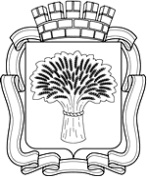 Российская ФедерацияАдминистрация города Канска
Красноярского краяПОСТАНОВЛЕНИЕРоссийская ФедерацияАдминистрация города Канска
Красноярского краяПОСТАНОВЛЕНИЕРоссийская ФедерацияАдминистрация города Канска
Красноярского краяПОСТАНОВЛЕНИЕРоссийская ФедерацияАдминистрация города Канска
Красноярского краяПОСТАНОВЛЕНИЕ02.11.2015№1622О реализации требований к антитеррористической защищенности мест массового пребывания людейПриложение № 1к постановлениюадминистрациигорода Канскаот 02.11.2015   № 1622Варламов Андрей Юрьевич–Председатель комиссии, консультант  главы города по мобилизационной подготовке Члены комиссии:Пешков Александр Вадимович–начальник  Отдела надзорной деятельности по г. Канску и  Канскому району   (по согласованию)Рейм Олег Александрович–начальник ОВО по Канскому району – филиал ФГКУ УВО ГУ МВД России по Красноярскому краю (по согласованию)–сотрудник отделения в г. Канске УФСБ РФ по Красноярскому краю (по согласованию)БолдыревАлексей Николаевич–инженер РМЦ муниципального казенного учреждения«Управление образования администрации города Канска»Теренков Александр Николаевич–ведущий специалист Управления по делам ГО и ЧС г. Канска Собственник мест массового пребывания людей или лицо, использующих места массового пребывания людей на ином законном основании, согласно приложению № 2 к постановлениюСобственник мест массового пребывания людей или лицо, использующих места массового пребывания людей на ином законном основании, согласно приложению № 2 к постановлениюСобственник мест массового пребывания людей или лицо, использующих места массового пребывания людей на ином законном основании, согласно приложению № 2 к постановлениюПриложение № 2к постановлениюадминистрациигорода Канскаот 02.11.2015   № 1622№п/пНаименование объектаЗдания администраций, госучрежденийЗдания администраций, госучреждений1Администрация города КанскаУчреждения образования (высшие, средние профессиональные, средние, дошкольные, интернаты, учебные центры)Учреждения образования (высшие, средние профессиональные, средние, дошкольные, интернаты, учебные центры)2Муниципальное автономное  общеобразовательное учреждение лицей № 13Муниципальное автономное  общеобразовательное учреждение «Гимназия № 1»4Муниципальное бюджетное общеобразовательное учреждение средняя общеобразовательная школа № 25Муниципальное бюджетное общеобразовательное учреждение средняя общеобразовательная школа № 3 6Муниципальное автономное  общеобразовательное учреждение «Гимназия № 4»7Муниципальное бюджетное общеобразовательное учреждение средняя общеобразовательная школа № 58Муниципальное бюджетное общеобразовательное учреждение средняя общеобразовательная школа № 6  9Муниципальное бюджетное общеобразовательное учреждение средняя общеобразовательная школа №710Муниципальное бюджетное общеобразовательное учреждение основная общеобразовательная школа № 811Муниципальное бюджетное общеобразовательное учреждение основная общеобразовательная школа № 9   12Муниципальное бюджетное общеобразовательное учреждение средняя общеобразовательная школа № 11   13Муниципальное бюджетное общеобразовательное учреждение средняя общеобразовательная школа № 1514Муниципальное бюджетное общеобразовательное учреждение основная общеобразовательная школа  № 1715Муниципальное бюджетное общеобразовательное учреждение средняя общеобразовательная школа № 18  16Муниципальное бюджетное общеобразовательное учреждение средняя общеобразовательная школа № 19  17Муниципальное казенное общеобразовательное учреждение основная общеобразовательная школа № 2018Муниципальное бюджетное общеобразовательное учреждение средняя общеобразовательная школа №2119Муниципальное бюджетное общеобразовательное учреждение основная общеобразовательная школа № 2220Муниципальное бюджетное учреждение дополнительного образования «Дом детского и юношеского туризма и экскурсий» 21Муниципальное бюджетное учреждение дополнительного образования «Центр детского технического творчества»22Муниципальное бюджетное учреждение дополнительного образования «Станция юных натуралистов»23Муниципальное бюджетное учреждение дополнительного образования детей «Дом детского творчества»24Муниципальное казенное дошкольное образовательное учреждение «Детский сад присмотра и оздоровление №1»25Муниципальное бюджетное дошкольное образовательное учреждение «Детский сад комбинированного вида №5 «Колосок»26Муниципальное бюджетное дошкольное образовательное учреждение детский сад комбинированного вида №8 «Лесная сказка»27Муниципальное казенное дошкольное образовательное учреждение «Детский сад компенсирующего вида с приоритетным осуществлением квалифицированной коррекции отклонений в физическом и психическом развитии воспитанников № 9 «Колокольчик»28Муниципальное бюджетное дошкольное образовательное учреждение «Детский сад комбинированного вида № 10 «Алёнушка»29Муниципальное бюджетное дошкольное образовательное учреждение «Детский сад комбинированного вида №11 «Яблонька»30Муниципальное автономное дошкольное образовательное учреждение «Детский сад комбинированного вида № 15 «Сибирячок» г. Канска31Муниципальное бюджетное дошкольное образовательное учреждение общеразвивающего вида с приоритетным осуществлением деятельности по физическому развитию детей «Детский сад №16 «Родничок»32Муниципальное бюджетное дошкольное образовательное учреждение «Детский сад общеразвивающего вида с приоритетным осуществлением деятельности по социально-личностному развитию детей № 17 «Светлячок».33Муниципальное бюджетное дошкольное образовательное учреждение «Детский сад общеразвивающего вида с приоритетным осуществлением физического развития детей №18 «Подснежник»34Муниципальное бюджетное дошкольное образовательное учреждение «Детский сад комбинированного вида №21 «Золотой ключик»35Муниципальное бюджетное дошкольное образовательное учреждение «Детский сад общеразвивающего вида с приоритетным осуществлением деятельности по социально-личностному развитию детей № 22 «Веселые нотки»36Муниципальное бюджетное дошкольное образовательное учреждение «Детский сад присмотра и оздоровления №27 «Солнышко»37Муниципальное бюджетное дошкольное образовательное учреждение «Детский сад общеразвивающего вида с приоритетным осуществлением деятельности по социально-личностному развитию детей № 28 «Ручеёк»38Муниципальное казённое дошкольное образовательное учреждение «Детский сад общеразвивающего вида с приоритетным осуществлением деятельности по социально – личностному развитию детей»№32 «Ёлочка»39Муниципальное бюджетное дошкольное образовательное учреждение «Детский сад №34 «Ромашка» общеразвивающего вида с приоритетным осуществлением деятельности по художественно-эстетическому развитию детей»40Муниципальное казенное дошкольное образовательное учреждение «Детский сад общеразвивающего вида с приоритетным осуществлением деятельности по социально-личностному развитию детей №35 «Солнышко»41Муниципальное бюджетное дошкольное образовательное учреждение «Детский сад общеразвивающего вида с приоритетным осуществлением деятельности по социально-личностному развитию детей №36 «Малышок»42Муниципальное бюджетное дошкольное образовательное учреждение«Детский сад комбинированного вида №39 «Теремок»43Муниципальное казенное дошкольное образовательное учреждение «Детский сад №41 «Подснежник»44Муниципальное автономное дошкольное образовательное учреждение «Детский сад общеразвивающего вида с приоритетным осуществлением деятельности по физическому развитию детей № 44 «Дюймовочка»45Муниципальное бюджетное дошкольное образовательное учреждение общеразвивающего вида с приоритетным осуществлением деятельности по социально-личностному развитию детей «Детский сад №45 «Снегурочка»46Муниципальное бюджетное дошкольное образовательное учреждение«Детский сад общеразвивающего вида с приоритетным осуществлением деятельности по социально-личностному развитию детей №46 «Снегири»47Муниципальное бюджетное дошкольное образовательное учреждение Детский сад №47 «Теремок» комбинированного вида 48Муниципальное бюджетное дошкольное образовательное учреждение «Детский сад комбинированного вида № 49 «Росинка» 49Муниципальное бюджетное дошкольное образовательное учреждение «Детский сад комбинированного вида №50 «Журавушка» г. Канска50Муниципальное бюджетное дошкольное образовательное учреждение «Детский сад общеразвивающего вида с приоритетным осуществлением деятельности по познавательно-речевому развитию детей № 52 «Веселый дельфин»51Муниципальное бюджетное дошкольное образовательное учреждение «Детский сад комбинированного вида №53 «Радуга»52Муниципальное бюджетное дошкольное образовательное учреждение «Детский сад комбинированного вида № 25 «Успех»Учреждения культуры  (библиотеки, театры, кинотеатры, музеи, клубы, музыкальные школы, школы искусств)Учреждения культуры  (библиотеки, театры, кинотеатры, музеи, клубы, музыкальные школы, школы искусств)53Муниципальное бюджетное учреждение «Многопрофильный молодежный центр»54Муниципальное бюджетное учреждение культуры «Городской дом культуры г. Канска»55Торгово - досуговый центр «Космос»56Филиал муниципального бюджетного учреждения культуры «Городской дом культуры г. Канска»Дом культуры ДК «Строитель»57Муниципальное бюджетное учреждение культуры «Централизованная библиотечная система г. Канска» Центральная городская библиотека им. Чехова58Муниципальное бюджетное учреждение культуры «Централизованная библиотечная система г. Канска» Центральная детская библиотека59Муниципальное бюджетное учреждение культуры «Канский краеведческий музей»60Муниципальное бюджетное образовательное учреждение дополнительного образования детей г. Канска Детская музыкальная школа № 261Муниципальное бюджетное образовательное учреждение дополнительного образования детей г. Канска Детская школа искусств № 1 62Муниципальное бюджетное образовательное учреждение дополнительного образования детей г. Канска Детская  художественная школаОбъекты общепита (рестораны, кафе)Объекты общепита (рестораны, кафе)63Ресторан «MaRussia»64Банкетный зал «Блюз» 65ИП Мусина Н.С.кафе «Русская кухня»Другие учреждения с МПЛ (гостиницы, супермаркеты, торговые центры)Другие учреждения с МПЛ (гостиницы, супермаркеты, торговые центры)66Торгово-развлекательный  центр «Порт-Артур»67Торгово-развлекательный  центр «Порт-Артур - 2»68Гостиница «Сибирь»69Открытое акционерное общество «Центральный универмаг»Спортивно-оздоровительные комплексы (летние оздоровительные лагеря)Спортивно-оздоровительные комплексы (летние оздоровительные лагеря)70Детский оздоровительный лагерь «Огонек»(Муниципальное бюджетное образовательное учреждение дополнительного образования детей «Дом детского творчества»)